StoryThis is Gideon’s story.Judges 6:22-30 (GNB)22 Gideon then realized that it was the Lord's angel he had seen, and he said in terror, “Sovereign Lord! I have seen your angel face-to-face!”23 But the Lord told him, “Peace. Don't be afraid. You will not die.” 24 Gideon built an altar to the Lord there and named it “The Lord is Peace.” (It is still standing at Ophrah, which belongs to the clan of Abiezer.)25 That night the Lord told Gideon, “Take your father's bull and another bull seven years old, tear down your father's altar to Baal, and cut down the symbol of the goddess Asherah, which is beside it. 26 Build a well-constructed altar to the Lord your God on top of this mound. Then take the second bull and burn it whole as an offering, using for firewood the symbol of Asherah you have cut down.” 27 So Gideon took ten of his servants and did what the Lord had told him. He was too afraid of his family and the people in town to do it by day, so he did it at night.28 When the people in town got up early the next morning, they found that the altar to Baal and the symbol of Asherah had been cut down, and that the second bull had been burned on the altar that had been built there. 29 They asked each other, “Who did this?” They investigated and found out that Gideon son of Joash had done it. 30 Then they said to Joash, “Bring your son out here, so that we can kill him! He tore down the altar to Baal and cut down the symbol of Asherah beside it.”Read the full story in the Bible. Judges 6:1 – 8:35How did the video make you feel? Did you know whose story it was?How did the video impact how you read the full Bible story?What did you learn about God from the story?What did you learn about yourself from the story?What now? Will this story change how you live?Visit biblesocietyni.co.uk to find out how you can help speak God’s truth into a corrupt and violent society.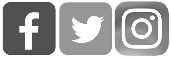 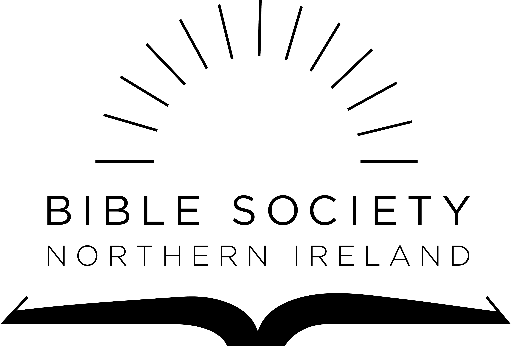 